Long “New Email” VersionNAME
Title/PositionNorthern IntermountainProfessional Ski Instructors of America
American Association of Snowboard InstructorsE. email@address.org P.O. Box 9429, Boise, ID, 93707P. (Personal Phone if you want to list it)   O. 303.987.9390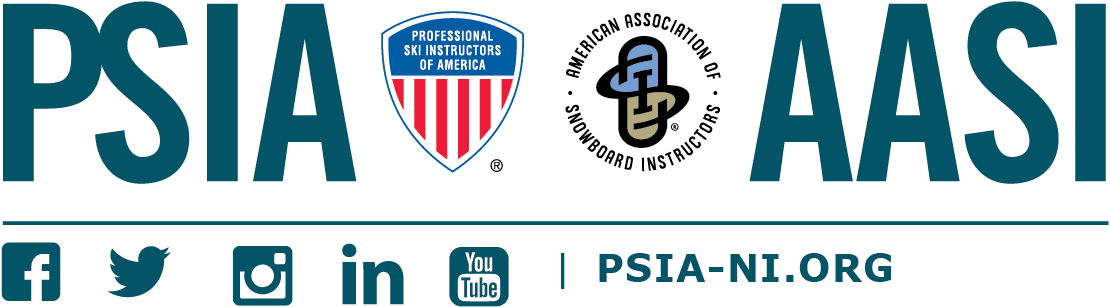 Short “Reply” VersionNAME
Title/PositionNorthern IntermountainProfessional Ski Instructors of America
American Association of Snowboard InstructorsE. email@address.org   P. (Personal Phone if you want to list it)